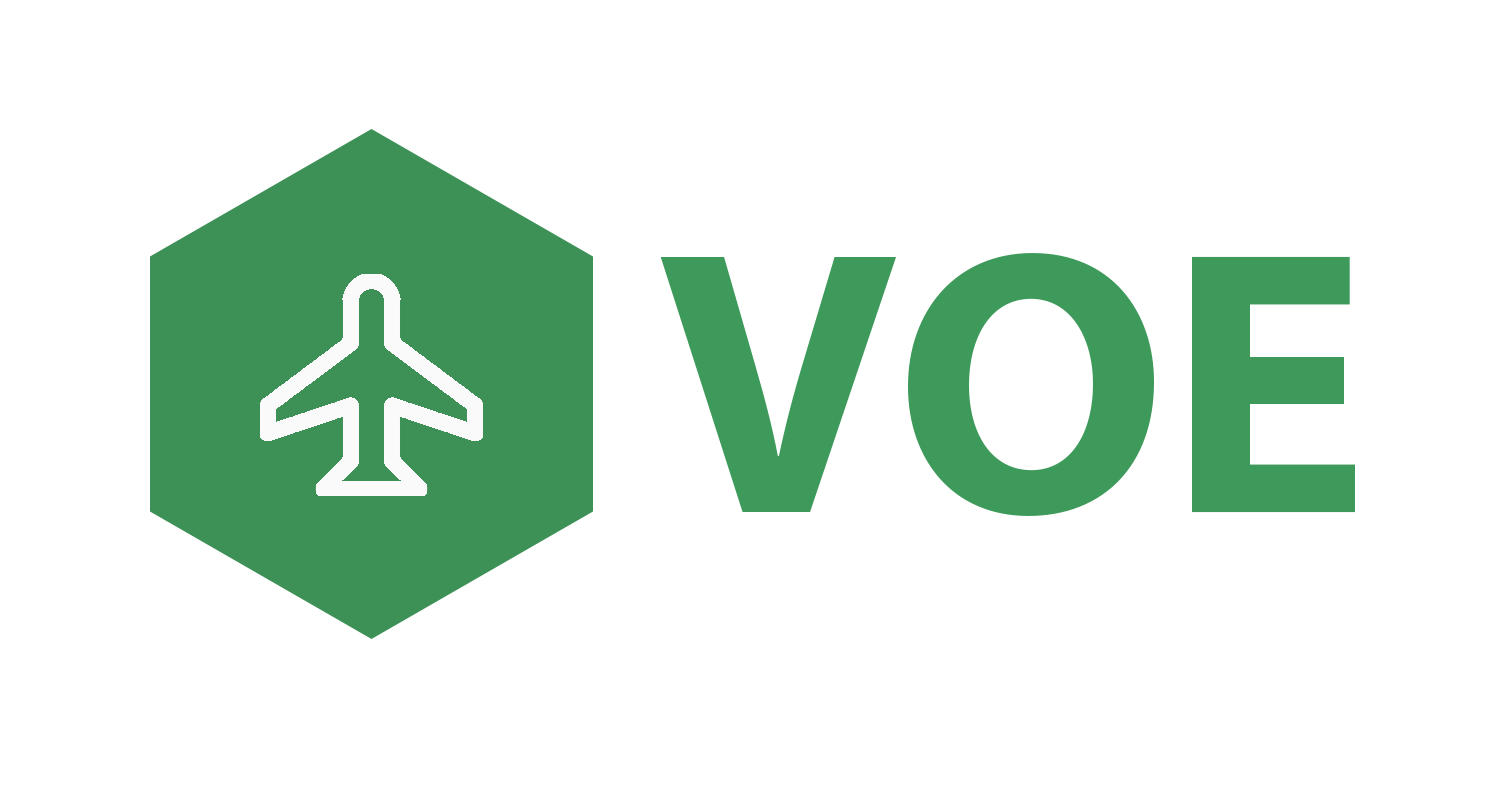 PROGRAMA DE TREINAMENTO DE MANUTENÇÃO PTM(Página Intencionalmente Deixada em Branco)SUMÁRIO(Página Intencionalmente Deixada em Branco)CAPÍTULO 1 | GENERALIDADESA. INTRODUÇÃOA.1 Termo de CompromissoEste manual tem por finalidade ditar os procedimentos para treinamento dos provedores de serviços de manutenção a VOE. É de suma importância o cumprimento do que é proposto no PTM por todos os colaboradores do setor de manutenção e por aqueles a quem este manual se dirige.Este PTM é redigido conforme as instruções da IS 145-010 e IS 120-016, atendendo a seção 135.433 do RBAC 135, conforme requere a ANAC.A VOE, por meio de sua Gestora Responsável e de seu Diretor de Manutenção, assume o compromisso de fazer cumprir os procedimentos descritos neste PTM em prol da segurança do ramo de aviação civil, de seus colaboradores e clientes.Por fim, este Programa de Treinamento de Manutenção é aprovado por:____________________________________________XXXXXGestora Responsável da VOE____________________________________________XXXXXDiretor de Manutenção da VOEA.2 Responsabilidade pelo programaNa VOE, o responsável pela gerência e coordenação do Programa de Treinamento de manutenção (PTM) é o Diretor de Manutenção em conjunto com o setor de manutenção. O Diretor de Manutenção deve reportar à Gestora Responsável as informações e necessidades do programa de treinamento. B. SISTEMA DE CONTROLE DO PTMB.1 Organização do ManualO PTM se insere no contexto do Programa de Manutenção de Aeronavegabilidade Continuada (PMAC) da VOE, junto com outros 9 elementos. Tabela 1 - Elementos que compõem o PMAC da VOE.O PTM, bem como os demais manuais que compõem a coletânea de manuais da VOE, devem ser preenchidos e alterados por meios eletrônicos digitais. Quaisquer alterações desta natureza realizadas devem ser feitas com base no RBAC 135, IS 145-010 e quaisquer regulamentos vigentes que venham a substituir ou complementar estes. O indicativo de revisão da página é mostrado no canto inferior direito do rodapé junto da respectiva data de revisão.As revisões devem ser registradas com data, número e nome do responsável pela intervenção.B.2 Lista de Páginas EfetivasB.3 Registro de RevisõesB.4 Processamento de RevisõesO processamento de revisões deste PTM é de responsabilidade do Diretor de Manutenção da VOE. Quaisquer alterações e correções ao PTM pretendidas pela VOE serão previamente enviadas e aceitas à ANAC antes de serem implementadas. As alterações e correções constarão na tabela de registro de revisões da seção anterior e na lista de páginas efetivas na segunda seção deste capítulo.Conforme previsto na IS 145-010, a frequência mínima de revisão deste programa é de um ano. A emissão de novas versões revisadas deste PTM será comunicada e enviada via e-mail a todos os detentores deste manual pelo Diretor de Manutenção.B.5 Sistema de DistribuiçãoA supervisão da distribuição e disponibilização do PTM é de inteira responsabilidade do Diretor de Manutenção da VOE.No entanto, à exceção da ANAC, que terá sua cópia disponibilizada via sistema de peticionamento eletrônico (SEI), todos os demais colaboradores detentores são responsáveis por estar sempre com a versão mais atualizada do PTM e, se necessário, impressas. Lista de detentores deste manual:ANACGestor ResponsávelDiretor de Segurança OperacionalDiretor de ManutençãoCópia na Sede AdministrativaCópia na Base Principal de OperaçõesCópia na Base Principal de ManutençãoProvedores de serviços de manutençãoAcervo Virtual da Biblioteca Técnica da VOEB.6 Interface e ControleO Programa de Manutenção da VOE deve ser integralmente atendido pelos provedores de manutenção contratados. Portanto, é responsabilidade do Diretor de Manutenção da VOE garantir, por meio da coordenação de visitas técnicas às bases de manutenção, que todas as atividades da OM contratada estão em conformidade com este PTM.A partir das visitas, o Diretor de Manutenção deve estabelecer medidas corretivas para sanar eventuais inconformidades, desde a aplicação de Treinamentos Corretivos, até a alteração dos Métodos de Treinamento. Caso seja identificada alguma inconformidade por parte da OM contratada, o Diretor de Manutenção deverá, também, estabelecer um prazo de cumprimento, bem como realizar posterior visita para validar que houve correção efetiva.O Diretor de Manutenção deve, ao designar um funcionário a uma tarefa, certificar-se que este já tem a competência necessária para executá-la, sendo obrigatória a presença de um supervisor caso seja a primeira vez em que o funcionário realiza a atividade para a VOE, mesmo que já tenha experiência prévia em outra OM.Na designação de uma Função de Manutenção, os registros de treinamento também devem ser observados, e o Diretor de Manutenção deve garantir que todos os funcionários envolvidos na atividade estão com os treinamentos válidos e alinhados com a tarefa que será designada.O planejamento da manutenção abrange o cumprimento de todos os tópicos supracitados por parte do Diretor de Manutenção, e caso seja encontrada qualquer discordância, a designação deve ser indeferida até que sejam sanadas as inconformidades.C. GLOSSÁRIOC.1 Abreviaturas e AcrônimosANAC - Agência Nacional de Aviação CivilAPRS – Aprovação para o Retorno ao ServiçoCCT – Certificado de Conhecimento TeóricoCHT – Certificado de Habilitação TécnicaCMA - Certificado Médico AeronáuticoCRM - Gerenciamento de Recursos de Equipe (Crew Resource Management)CTM - Controle Técnico de ManutençãoIIO - Itens de Inspeção ObrigatóriaIS - Instrução SuplementarMGO - Manual Geral de OperaçãoMGM - Manual Geral de ManutençãoMGSO - Manual de Gerenciamento de Segurança OperacionalMOM - Manual da Organização de ManutençãoOM - Organização de ManutençãoPMnt - Programação de ManutençãoPMAC - Programa de Manutenção da Aeronavegabilidade ContinuadaPTM - Programa de Treinamento de ManutençãoPTO - Programa de Treinamento OperacionalRAB - Registro Aeronáutico BrasileiroRBAC - Regulamentos Brasileiros de Aviação CivilSASC - Sistema de Análise e Supervisão ContinuadaC.2 Definição de TermosAceitação: uma vez certificado, o operador: pode revisar, distribuir e usar material aceito mesmo que não tenha realizado uma avaliação; deve revisar materiais aceitos ou suas partes se a ANAC avaliar como inaceitáveis, dentro dos prazos e condições estabelecidas; sempre deve enviar à ANAC cópias atualizadas dos materiais aceitos para registro e vigilância.Aprovação: documentos aprovados somente podem ser alterados e colocados em prática pelo operador após receberem da ANAC uma notificação por escrito atestando a aprovação.Competência: conhecimentos, habilidades e aptidões requeridas para executar adequadamente uma tarefa.Doutrinação: tipo de treinamento inicial fornecido por uma OM contendo conhecimentos básicos a serem ministrado a seus funcionários, sobre a OM, como ela é estabelecida, como funciona, seus procedimentos, suas prerrogativas, limitações, seus manuais, a regulamentação aplicável, etc.Função de Manutenção: uma etapa, ou uma série de etapas, no processo de execução de manutenção, manutenção preventiva ou alteração e funções de inspeção, que pode resultar na aprovação de um artigo para retorno ao serviço, e funções de registro.Funcionário Técnico: pessoa com Competência para executar Funções de Manutenção.Requisitos de Treinamento: quaisquer necessidades relativas a treinamento, seja para uma pessoa, uma OM, um curso, ou uma Função de Manutenção. Exemplos: Competências necessárias para uma pessoa (ou para uma Função de Manutenção), tipo do treinamento necessário para executar uma tarefa, cursos necessários para uma pessoa, etc.Responsável Técnico - RT: significa a pessoa com registro no correspondente conselho de fiscalização de profissão que assume responsabilidade técnica por serviços realizados por uma pessoa jurídica. (Fonte: RBAC 145)(Página Intencionalmente Deixada em Branco)CAPÍTULO 2 | AVALIAÇÃO DAS NECESSIDADES DE TREINAMENTOUma vez que a VOE não realiza manutenção em base, é necessário prover treinamento adequado aos seus provedores de manutenção, de modo que se faça cumprir o descrito nos seguintes documentos: MGM, Programação de Manutenção e Manuais de Manutenção das aeronaves.Desta forma, o Diretor de Manutenção da VOE deve avaliar as necessidades de treinamento da Organização de Manutenção (OM) contratada conforme tamanho, número de funcionários técnicos, práticas de treinamento e de designação das tarefas, escopo de operações e outros fatores que julgar conveniente. Além disso, o Diretor de Manutenção ainda deve avaliar junto dos demais membros do setor de manutenção da VOE as necessidades individuais de cada funcionário da OM.Sempre que houver alteração nas Especificações Operativas da VOE que impacte o setor de manutenção, o processo de avaliação das necessidades da OM e individuais deve ser refeito. A. AVALIAÇÃO DAS NECESSIDADES DA OM CONTRATADAA avaliação das necessidades de treinamento da OM contratada deve ser feita levando em consideração a adequação do pessoal às políticas e procedimentos de manutenção determinados pela VOE em seu MGM. Deve ser analisado em quais setores e sob que circunstâncias a OM não consegue suprir as necessidades da VOE, para então elaborar o treinamento.É preciso considerar também as necessidades individuais dos funcionários da OM em se adequar aos procedimentos. Assim, na identificação das necessidades gerais de treinamento, a VOE considera:As tarefas associadas com cada cargo com função de manutenção, bem como as competências necessárias para executá-las;As habilidades, experiência e treinamento de pessoal, seja funcionário novo ou já existente;Como serão feitas as avaliações de pessoas ao serem autorizadas para tarefas novas;Retorno de uma pessoa para realizar tarefas, após um longo período de tempo sem executá-las;Introdução de novos regulamentos, procedimentos, equipamento;Especificações Operativas da VOE e da OM;Lista de Capacidade da OM.B. AVALIAÇÃO DAS NECESSIDADES INDIVIDUAISÉ necessário considerar a competência atual de cada um dos funcionários da OM, sejam eles ocupantes de cargos técnicos ou não técnicos. Nesse sentido, a VOE em conjunto com a OM contratada, deve considerar os seguintes métodos para identificação e avaliação de competências:Certificados de qualificações ou treinamentos fornecidos por organização de ensino reconhecida pela ANAC, pelo fabricante do equipamento ou outra instituição de relevância;Avaliação prática; eAvaliação OJT.Para as avaliações, quando a OM não possuir pessoal capacitado para conduzi-las, será necessário contratar empresa especializada e capacitada. Mediante entrevista, análise de currículo e os métodos de avaliação de competências supramencionados, o Diretor de Manutenção em conjunto com o setor de manutenção da VOE e o responsável da OM contratada devem deliberar acerca do aproveitamento, convalidação e dispensa de treinamentos. Esses procedimentos devem ser avaliados individualmente, mas seguindo os mesmos critérios.(Página Intencionalmente Deixada em Branco)CAPÍTULO 3 | MATÉRIAS E ESTRUTURAÇÃO DOS CURSOS A VOE realiza três tipos de treinamentos, que estão discriminados abaixo:Treinamentos Iniciais:Que são divididos em:Doutrinação Básica;Doutrinação Básica Geral;Segmento de SGSO;Fatores Humanos na Manutenção.Treinamento Técnico;Treinamento Técnico Inicial;Treinamento Técnico Cessna C208B;Treinamento Técnico King Air B200GT;Treinamento de Inventário;Treinamento de InstrutoresTreinamento Técnico Especializado;Treinamento “Minimum Equipment List” (MEL).Treinamento de APRS.Treinamentos Recorrentes:Focados no reforço do conhecimento já adquirido e na atualização de novas informações acrescentadas aos treinamentos iniciais. A periodicidade com a qual ocorrem está mostrada na tabela da descrição de cada treinamento. Os treinamentos recorrentes são organizados pelo instrutor de modo a adereçar as necessidades principais de revisão de conhecimentos.Treinamentos Corretivos:Cumprem a função de correção imediata de uma carência ou deficiência de conhecimento necessário por parte da equipe.Exceto no caso de estar claramente descrito no corpo da estruturação do curso, não são exigidos nenhum pré-requisito.A. TREINAMENTOS DE DOUTRINAÇÃO BÁSICATreinamentos gerais aplicados pela VOE a seus colaboradores voltados a conhecimentos gerais da OM.B. TREINAMENTOS TÉCNICOS	Treinamentos voltados aos colaboradores da organização de manutenção, que visam prover ao pessoal as competências adequadas para a execução das tarefas designadas.C. TREINAMENTOS TÉCNICOS ESPECIALIZADOSTreinamentos voltados a colaboradores que desempenhem funções que exijam conhecimentos específicos.	Novos treinamentos especializados serão criados em caso de surgimento de novas demandas internas que exijam conhecimentos não contidos nos treinamentos apresentados.(Página Intencionalmente Deixada em Branco)CAPÍTULO 4 | MÉTODOS E FONTES DE TREINAMENTOA. DESCRIÇÃO DOS MÉTODOS E FONTESTreinamento formal teórico em sala de aula;OJT (On the Job Training) – Treinamento prático em serviço;Seminários;CBT (Computer Based Training) – Treinamento baseado em computador;Estudos de Caso/ Discussões.A.1 Treinamento Formal em Sala de AulaConsiste no desenvolvimento teórico das atividades a serem abrangidas no serviço. Ministrada por um instrutor em sala de aula, com materiais didáticos previamente formulados e revistos por instrutores qualificados, com ensinamentos transmitidos de maneira oral, bem como a partir de textos, figuras e vídeos, entre outros. O instrutor deve, antes do início do treinamento, revisar os materiais didáticos contemplados, e caso haja alguma inadequação nas fontes, deverá propor os ajustes necessários, submetendo-os à avaliação da Direção de Manutenção da VOE.Torna-se essencial para atividades com elevada complexidade técnica, como é o caso de manutenção de aeronaves, motores e sistemas, onde serão demonstradas as formas de operação nominais, localização dos componentes, procedimentos para a manutenção e pesquisa de pane, documentação técnica, etc. A.2 Treinamento em Serviço (OJT – On the Job Training)Modalidade de treinamento na qual o conhecimento é obtido através da atuação do funcionário na execução das tarefas sob a observação e/ou orientação de uma pessoa qualificada. Este método torna o aprendizado mais fluente, e adota uma aproximação prática que pode reduzir o tempo total de aprendizado.Este método requer supervisão intensiva da pessoa sendo treinada por um profissional qualificado para a realização da atividade, tornando necessária a alocação de mão de obra já treinada, para que eventuais resultados insatisfatórios por parte dos técnicos sob treinamento não comprometam a segurança das atividades. O instrutor que aplicará o treinamento deve ser capacitado para exercer a função.O instrutor é, também, responsável pelo preenchimento dos formulários de registro de trabalhos executados, bem como relatórios, ordens de serviços, apresentações e outros. O registro deve ser realizado em formulário próprio, encontrado no formulário de Registro de Treinamento, disponível no anexo de formulários (CAPÍTULO 8 | ANEXOS).O OJT também poderá ser desenvolvido paralelamente a outras atividades desempenhadas pelo colaborador desde que as demais regras sejam atendidas, uma vez que seu orientador e supervisor, que podem ser seus próprios colegas de trabalho, já estão passando instruções sobre os trabalhos realizados e revisando as atividades desempenhadas.A.3 SemináriosEvento onde oradores com grande conhecimento na área abordam assuntos pertinentes ao desenvolvimento das atividades a serem realizadas pelos colaboradores. Este método também pode ser empregado para realização de esclarecimentos normativos, tanto teóricos quanto práticos, advindos de eventuais alterações nos regulamentos e normas, bem como mudanças de procedimentos operacionais internos, entre outros. A.4 Treinamento Baseado em Computador (CBT)Metodologia de treinamento baseada na utilização de computadores, através de ambientes didáticos virtuais interativos para o fornecimento de cursos, aulas e treinamentos, tanto em ambientes específicos, quanto disponibilizados à distância. Registro do treinamento através de login único pessoal, que fornecerá também dados sobre o acompanhamento das aulas e andamento dos cursos nos quais cada colaborador está inscrito. O CBT pode ser executado em locais e horários convenientes e em ritmos adequados para cada funcionário. A.5 Estudos de Caso / DiscussõesFormato de treinamento que pode ser utilizado para expor ideias sobre metodologias utilizadas nos processos internos da empresa, com o objetivo de debater assuntos específicos, apresentando pontos de vista e identificando soluções viáveis para ineficiências e problemas. Este método pode ser especialmente efetivo para a integração e nivelamento dos colaboradores, principalmente em questões práticas de operação de sistemas e componentes.(Página Intencionalmente Deixada em Branco)CAPÍTULO 5 | QUALIFICAÇÃO DE INSTRUTORESOs padrões de qualificação dos instrutores são estabelecidos pela VOE, em concordância com a IS 145-010, tanto para instrutores externos que venham ministrar um treinamento internamente, quanto para eventuais funcionários permanentes ou temporários. A avaliação de qualificação dos instrutores que lecionam tópicos relacionados à manutenção é feita a partir da abertura do processo de comprovação de qualificação técnica, por meio do preenchimento do Formulário de Designação de Instrutor (Formulário PTM-VOE-4), no Setor de Manutenção da VOE, onde são avaliadas as habilidades docentes do técnico requerente, bem como comprovante de atuação e habilitação correspondente ao tema a ser ministrado ou formação em engenharia mecânica ou aeronáutica/ aeroespacial com experiência comprovada mínima de 3 anos de atuação em atividades de manutenção diretamente relacionadas ao produto aeronáutico no qual pretende ministrar o curso.Para assuntos indiretamente relacionados à manutenção do produto aeronáutico, o instrutor deve possuir certificado de treinamento formal e tempo de experiência mínimo de 1 ano em atividades relacionadas, ou possuir tempo mínimo de experiência de 3 anos em atividades relacionadas ao assunto, na aviação civil.(Página Intencionalmente Deixada em Branco)CAPÍTULO 6 | MEDIDA DE EFICÁCIAEstas medidas visam aferir continuamente a eficácia dos programas de treinamento, bem como dos cursos, com o objetivo de garantir a qualificação do pessoal de manutenção, evitando a potencial designação de pessoas não qualificadas para as funções de manutenção. Cada programa de treinamento deve adotar métodos para medir a eficácia do treinamento.A. MEDIDAS E APLICAÇÕES A.1 Tipos de Medição da Eficácia do TreinamentoA primeira aferição de qualidade é feita imediatamente após a conclusão do treinamento, com a finalidade de verificar se os objetivos do treinamento foram amplamente alcançados e as competências essenciais foram transferidas ao aluno; essa medição é feita por meio de testes escritos e orais, a critério do instrutor qualificado. A segunda medição é baseada na aplicação de tarefas reais do que foi aprendido. O colaborador tem seu trabalho avaliado em critérios teóricos e práticos, e o instrutor avalia se as tarefas realizadas pelo funcionário refletem as competências requeridas pelo serviço.Além dos descritos acima, outros métodos podem ser utilizados como ferramenta para medir a eficácia do treinamento, tais quais: Análise de reclamações de clientes e discrepâncias levantadas por inspetores após término da manutenção dos produtos;Auditorias que constatem falhas nas capacidades de um funcionário, que podem ser corrigidas através do programa de treinamento;Sugestões de funcionários relacionados com a execução de serviços, bem como confissões voluntárias que estabeleçam treinamento inadequado ou falta de treinamento como causa principal das discrepâncias técnicas. B.1 Aplicação das Medições de EficáciaO processo de aferição da eficácia está diretamente relacionado com o processo de definição e controle dos requisitos de treinamento, visto que tarefas e atividades não bem aprendidas apontam necessidade de treinamento de reforço, repetição ou readequação do treinamento. As reavaliações dos programas de treinamento são realizadas semestralmente e, havendo necessidade, as revisões do programa são realizadas em um período de até 3 meses a partir da data da reavaliação.Caso seja constatada ineficácia no treinamento de maneira recorrente, é feita uma avaliação dos instrutores relacionados com as carências observadas. Se o treinamento for conduzido por um fornecedor externo, uma auditoria é conduzida para assegurar que o treinamento é autêntico e provê as informações necessárias para os funcionários.(Página Intencionalmente Deixada em Branco)CAPÍTULO 7 | DOCUMENTAÇÃO DO TREINAMENTOA. REGISTROS DE TREINAMENTOSPara registros de treinamento de manutenção exigido, a VOE utiliza os modelos descritos a seguir. Conforme a IS 145-010, a VOE estabelece registros de funcionários contendo:Nome e cargo;Requisitos de treinamento determinados pela avaliação de necessidades;Certificados de habilitação técnica da ANAC aplicáveis;Outras certificações, diplomas e títulos;Autorizações e qualificações, caso não sejam cobertos pelos certificados do RBAC 65;Comprovação de conclusão de cursos, conforme aplicável;Lista de treinamentos cumpridos.Para atividades de treinamento OJT, a VOE possui o Comprovante de Treinamento em Serviço (Formulário PTM-VOE-1). Para demais atividades de treinamento, como meio de comprovação de conclusão de curso, a VOE emite o Certificado de Conclusão (Formulário PTM-VOE-2) assinado pelo Diretor de Manutenção, que é o responsável direto pelos treinamentos do setor de manutenção. 	Os certificados emitidos devem ser mantidos e estar prontamente disponíveis por um mínimo de 5 (cinco) anos após sua emissão, ao final do treinamento. Os modelos dos registros de treinamento estão dispostos no CAPÍTULO 9 | ANEXOS deste PTM.B. CONTROLE DE TREINAMENTOS O controle de treinamentos de manutenção deve ser feito por meio dos registros individuais de treinamento mencionados neste capítulo e ao longo do PTM. Todos os registros supramencionados são controlados através de uma planilha eletrônica de controle de treinamentos, onde o Diretor de Manutenção anota a identificação e o status de cada documento.(Página Intencionalmente Deixada em Branco)CAPÍTULO 8 | ANEXOSFORMULÁRIO PTM-VOE-1. COMPROVANTE DE TREINAMENTO EM SERVIÇOFORMULÁRIO PTM-VOE-2. CERTIFICADO DE CONCLUSÃO DE TREINAMENTOFORMULÁRIO PTM-VOE-3. REGISTRO DE TREINAMENTOFORMULÁRIO PTM-VOE-4. DESIGNAÇÃO DE INSTRUTOR(Página Intencionalmente Deixada em Branco)Elementos do PMACElementos do PMAC1Responsabilidade pela Aeronavegabilidade2Manual Geral de Manutenção3Organização da manutenção de empresas aéreas4Execução e aprovação de manutenção e alterações5Programação de Manutenção6Itens de Inspeção Obrigatória (IIO)7Sistemas de registros de manutenção8Manutenção contratada9Treinamento de pessoal10SASCA VOE não elabora nem revisa seus manuais e programas de forma manuscrita.CAPÍTULO 1 | GENERALIDADESCAPÍTULO 1 | GENERALIDADESCAPÍTULO 1 | GENERALIDADESCAPÍTULO 1 | GENERALIDADESCAPÍTULO 1 | GENERALIDADESCAPÍTULO 1 | GENERALIDADESPáginaRevisãoDataPáginaRevisãoData6REV.0017/05/202212REV.0017/05/20227REV.0017/05/202213REV.0017/05/20228REV.0017/05/20229REV.0017/05/202210REV.0214/06/202211REV.0017/05/2022CAPÍTULO 2 | AVALIAÇÃO DAS NECESSIDADES DE TREINAMENTOCAPÍTULO 2 | AVALIAÇÃO DAS NECESSIDADES DE TREINAMENTOCAPÍTULO 2 | AVALIAÇÃO DAS NECESSIDADES DE TREINAMENTOCAPÍTULO 2 | AVALIAÇÃO DAS NECESSIDADES DE TREINAMENTOCAPÍTULO 2 | AVALIAÇÃO DAS NECESSIDADES DE TREINAMENTOCAPÍTULO 2 | AVALIAÇÃO DAS NECESSIDADES DE TREINAMENTOPáginaRevisãoDataPáginaRevisãoData14REV.0017/05/202216REV.0017/05/202215REV.0017/05/2022CAPÍTULO 3 | MATÉRIAS E ESTRUTURAÇÃO DOS CURSOSCAPÍTULO 3 | MATÉRIAS E ESTRUTURAÇÃO DOS CURSOSCAPÍTULO 3 | MATÉRIAS E ESTRUTURAÇÃO DOS CURSOSCAPÍTULO 3 | MATÉRIAS E ESTRUTURAÇÃO DOS CURSOSCAPÍTULO 3 | MATÉRIAS E ESTRUTURAÇÃO DOS CURSOSCAPÍTULO 3 | MATÉRIAS E ESTRUTURAÇÃO DOS CURSOSPáginaRevisãoDataPáginaRevisãoData17REV.0108/06/202223REV.0108/06/202218REV.0108/06/202224REV.0214/06/202219REV.0108/06/202225REV.0214/06/202220REV.0108/06/202226REV.0108/06/202221REV.0108/06/202227REV.0214/06/202222REV.0108/06/202228REV.0108/06/2022CAPÍTULO 4 | MÉTODOS E FONTES DE TREINAMENTOCAPÍTULO 4 | MÉTODOS E FONTES DE TREINAMENTOCAPÍTULO 4 | MÉTODOS E FONTES DE TREINAMENTOCAPÍTULO 4 | MÉTODOS E FONTES DE TREINAMENTOCAPÍTULO 4 | MÉTODOS E FONTES DE TREINAMENTOCAPÍTULO 4 | MÉTODOS E FONTES DE TREINAMENTOPáginaRevisãoDataPáginaRevisãoData29REV.0017/05/202231REV.0017/05/202230REV.0017/05/2022CAPÍTULO 5 | QUALIFICAÇÃO DE INSTRUTORESCAPÍTULO 5 | QUALIFICAÇÃO DE INSTRUTORESCAPÍTULO 5 | QUALIFICAÇÃO DE INSTRUTORESCAPÍTULO 5 | QUALIFICAÇÃO DE INSTRUTORESCAPÍTULO 5 | QUALIFICAÇÃO DE INSTRUTORESCAPÍTULO 5 | QUALIFICAÇÃO DE INSTRUTORESPáginaRevisãoDataPáginaRevisãoData32REV.0017/05/202233REV.0017/05/2022CAPÍTULO 6 | MEDIDA DE EFICÁCIACAPÍTULO 6 | MEDIDA DE EFICÁCIACAPÍTULO 6 | MEDIDA DE EFICÁCIACAPÍTULO 6 | MEDIDA DE EFICÁCIACAPÍTULO 6 | MEDIDA DE EFICÁCIACAPÍTULO 6 | MEDIDA DE EFICÁCIAPáginaRevisãoDataPáginaRevisãoData34REV.0017/05/202236REV.0017/05/202235REV.0017/05/2022CAPÍTULO 7 | DOCUMENTAÇÃO DO TREINAMENTOCAPÍTULO 7 | DOCUMENTAÇÃO DO TREINAMENTOCAPÍTULO 7 | DOCUMENTAÇÃO DO TREINAMENTOCAPÍTULO 7 | DOCUMENTAÇÃO DO TREINAMENTOCAPÍTULO 7 | DOCUMENTAÇÃO DO TREINAMENTOCAPÍTULO 7 | DOCUMENTAÇÃO DO TREINAMENTOPáginaRevisãoDataPáginaRevisãoData37REV.0108/06/202238REV.0017/05/2022CAPÍTULO 8 | ANEXOSCAPÍTULO 8 | ANEXOSCAPÍTULO 8 | ANEXOSCAPÍTULO 8 | ANEXOSCAPÍTULO 8 | ANEXOSCAPÍTULO 8 | ANEXOSPáginaRevisãoDataPáginaRevisãoData39REV.0017/05/202243REV.0017/05/202240REV.0017/05/202244REV.0017/05/202241REV.0017/05/202242REV.0017/05/2022ResponsávelnºDataResponsável0017/05/2022XXXXX0108/06/2022XXXXX0214/06/2022XXXXXDoutrinação Básica GeralDoutrinação Básica GeralDoutrinação Básica GeralDoutrinação Básica GeralDescrição:Prover uma análise sobre os conceitos, metodologias e objetivos gerais da VOE e seus parceiros, familiarizar os funcionários sobre as legislações que abrangem as funções e operações a serem realizadas, bem como evidenciar boas práticas de manuseio de artigos perigosos.Objetivo:Garantir que o colaborador possua os conhecimentos básicos da empresa, parceiros e dos regulamentos que a regem.Metodologia:Aulas presenciais, apresentações multimídia e estudos dirigidos;  Computadores, sala de aula equipada com sistema de multimídia, quadro branco, internet, manuais de voo, de operações e a biblioteca técnica; Outras metodologias podem ser aplicadas a critério do instrutor, como descrito no CAPÍTULO 4 | MÉTODOS E FONTES DE TREINAMENTO.Avaliação:Presença - Mínimo exigido 90%Provas Teóricas – Média Exigida 70%Provas Práticas – Aprovação a critério do instrutor.Descrição:Prover uma análise sobre os conceitos, metodologias e objetivos gerais da VOE e seus parceiros, familiarizar os funcionários sobre as legislações que abrangem as funções e operações a serem realizadas, bem como evidenciar boas práticas de manuseio de artigos perigosos.Objetivo:Garantir que o colaborador possua os conhecimentos básicos da empresa, parceiros e dos regulamentos que a regem.Metodologia:Aulas presenciais, apresentações multimídia e estudos dirigidos;  Computadores, sala de aula equipada com sistema de multimídia, quadro branco, internet, manuais de voo, de operações e a biblioteca técnica; Outras metodologias podem ser aplicadas a critério do instrutor, como descrito no CAPÍTULO 4 | MÉTODOS E FONTES DE TREINAMENTO.Avaliação:Presença - Mínimo exigido 90%Provas Teóricas – Média Exigida 70%Provas Práticas – Aprovação a critério do instrutor.Descrição:Prover uma análise sobre os conceitos, metodologias e objetivos gerais da VOE e seus parceiros, familiarizar os funcionários sobre as legislações que abrangem as funções e operações a serem realizadas, bem como evidenciar boas práticas de manuseio de artigos perigosos.Objetivo:Garantir que o colaborador possua os conhecimentos básicos da empresa, parceiros e dos regulamentos que a regem.Metodologia:Aulas presenciais, apresentações multimídia e estudos dirigidos;  Computadores, sala de aula equipada com sistema de multimídia, quadro branco, internet, manuais de voo, de operações e a biblioteca técnica; Outras metodologias podem ser aplicadas a critério do instrutor, como descrito no CAPÍTULO 4 | MÉTODOS E FONTES DE TREINAMENTO.Avaliação:Presença - Mínimo exigido 90%Provas Teóricas – Média Exigida 70%Provas Práticas – Aprovação a critério do instrutor.Descrição:Prover uma análise sobre os conceitos, metodologias e objetivos gerais da VOE e seus parceiros, familiarizar os funcionários sobre as legislações que abrangem as funções e operações a serem realizadas, bem como evidenciar boas práticas de manuseio de artigos perigosos.Objetivo:Garantir que o colaborador possua os conhecimentos básicos da empresa, parceiros e dos regulamentos que a regem.Metodologia:Aulas presenciais, apresentações multimídia e estudos dirigidos;  Computadores, sala de aula equipada com sistema de multimídia, quadro branco, internet, manuais de voo, de operações e a biblioteca técnica; Outras metodologias podem ser aplicadas a critério do instrutor, como descrito no CAPÍTULO 4 | MÉTODOS E FONTES DE TREINAMENTO.Avaliação:Presença - Mínimo exigido 90%Provas Teóricas – Média Exigida 70%Provas Práticas – Aprovação a critério do instrutor.RequisitoEmentaCarga HoráriaFrequênciaIS 145-010BItem 5.2.2.2Módulo 1: Visão Interna da Empresa- Apresentação do Grupo Empresarial;- Políticas institucionais;- Procedimentos internos;- Organização da Rede de Computadores da VOE;-Apresentação dos Sistemas Informatizados e programas utilizados pela OM; e- Segurança contra Atos Ilícitos na empresa.Módulo 2: Legislação Aeronáutica- Normas do setor de aviação;- ANAC e sua operação;- Código Brasileiro de Aeronáutica;- RBHA / RBAC; e- IAC / IS.Módulo 3: Artigos Perigosos- Familiarização a artigos perigosos;- Manuseio, carregamento e transporte;40 Horas2 AnosSegmento de SGSO Segmento de SGSO Segmento de SGSO Segmento de SGSO Descrição: O treinamento do sistema de gerenciamento de segurança operacional introduz conceitos fundamentais de segurança operacional aos colaboradores. Objetivo: Capacitar o discente no âmbito da Segurança Operacional, e ao Sistema de Gerenciamento da Segurança Operacional, e suas aplicações na VOE.  Metodologia: Treinamentos em sala de aula, seminários e estudos de caso;  Treinamento baseado em computador (CBT), sala de aula equipada com sistemas de multimídia, quadro branco, internet, manuais de voo, de operações e acesso à biblioteca técnica;Outras metodologias, que podem ser aplicadas a critério do instrutor, como descrito no CAPÍTULO 4 | MÉTODOS E FONTES DE TREINAMENTO.Avaliação: Prova teórica para medição da eficácia do treinamento;Prova de múltipla escolha composta de 20 (vinte) questões.Descrição: O treinamento do sistema de gerenciamento de segurança operacional introduz conceitos fundamentais de segurança operacional aos colaboradores. Objetivo: Capacitar o discente no âmbito da Segurança Operacional, e ao Sistema de Gerenciamento da Segurança Operacional, e suas aplicações na VOE.  Metodologia: Treinamentos em sala de aula, seminários e estudos de caso;  Treinamento baseado em computador (CBT), sala de aula equipada com sistemas de multimídia, quadro branco, internet, manuais de voo, de operações e acesso à biblioteca técnica;Outras metodologias, que podem ser aplicadas a critério do instrutor, como descrito no CAPÍTULO 4 | MÉTODOS E FONTES DE TREINAMENTO.Avaliação: Prova teórica para medição da eficácia do treinamento;Prova de múltipla escolha composta de 20 (vinte) questões.Descrição: O treinamento do sistema de gerenciamento de segurança operacional introduz conceitos fundamentais de segurança operacional aos colaboradores. Objetivo: Capacitar o discente no âmbito da Segurança Operacional, e ao Sistema de Gerenciamento da Segurança Operacional, e suas aplicações na VOE.  Metodologia: Treinamentos em sala de aula, seminários e estudos de caso;  Treinamento baseado em computador (CBT), sala de aula equipada com sistemas de multimídia, quadro branco, internet, manuais de voo, de operações e acesso à biblioteca técnica;Outras metodologias, que podem ser aplicadas a critério do instrutor, como descrito no CAPÍTULO 4 | MÉTODOS E FONTES DE TREINAMENTO.Avaliação: Prova teórica para medição da eficácia do treinamento;Prova de múltipla escolha composta de 20 (vinte) questões.Descrição: O treinamento do sistema de gerenciamento de segurança operacional introduz conceitos fundamentais de segurança operacional aos colaboradores. Objetivo: Capacitar o discente no âmbito da Segurança Operacional, e ao Sistema de Gerenciamento da Segurança Operacional, e suas aplicações na VOE.  Metodologia: Treinamentos em sala de aula, seminários e estudos de caso;  Treinamento baseado em computador (CBT), sala de aula equipada com sistemas de multimídia, quadro branco, internet, manuais de voo, de operações e acesso à biblioteca técnica;Outras metodologias, que podem ser aplicadas a critério do instrutor, como descrito no CAPÍTULO 4 | MÉTODOS E FONTES DE TREINAMENTO.Avaliação: Prova teórica para medição da eficácia do treinamento;Prova de múltipla escolha composta de 20 (vinte) questões.Requisito Ementa Carga Horária Frequência RBAC 135, Subparte MIS 119-002 Princípios básicos de gerenciamento da segurança operacional; Filosofia, políticas e normas de segurança operacional; Observação da política de segurança operacional e procedimentos que compõem SGSO;  Funções e responsabilidades do pessoal em relação à segurança operacional;  Antecedentes da segurança operacional, incluindo as debilidades sistemáticas;  Metas e objetivos de segurança operacional;  Processos de identificação de perigos; Processos de avaliação e mitigação de riscos;  Monitoramento e medição do desempenho de segurança operacional;  Gerenciamento da mudança;  Melhoria contínua do gerenciamento da segurança operacional;  Programas de gerenciamento da segurança operacional; Requisito de avaliação interna contínua do desempenho da segurança operacional;  Notificação de acidentes, incidentes e perigos;  Retorno da informação e métodos de comunicação para a difusão da informação de segurança operacional;  Auditorias de segurança operacional;  Plano de resposta a emergências; e Perigos e análise de perigo para a segurança operacional por mudança das estações e procedimentos operacionais (operações de inverno, etc.).08 Horas2 AnosFatores Humanos na ManutençãoFatores Humanos na ManutençãoFatores Humanos na ManutençãoFatores Humanos na ManutençãoDescrição:Treinamento sobre os fatores humanos e suas particularidades nas operações de manutenção.Objetivo:Garantir ao colaborador os conhecimentos básicos sobre relações e limitações humanas dentro do ambiente e funções da OM.Metodologia:Aulas presenciais, apresentações multimídia e estudos dirigidos; Computadores, sala de aula equipada com sistema de multimídia, quadro branco, internet, manuais de voo, de operações e a biblioteca técnica; Outras metodologias podem ser aplicadas a critério do instrutor, como descrito no CAPÍTULO 4 | MÉTODOS E FONTES DE TREINAMENTO.Avaliação:Presença - Mínimo exigido 90%Provas Teóricas – Média Exigida 70%Descrição:Treinamento sobre os fatores humanos e suas particularidades nas operações de manutenção.Objetivo:Garantir ao colaborador os conhecimentos básicos sobre relações e limitações humanas dentro do ambiente e funções da OM.Metodologia:Aulas presenciais, apresentações multimídia e estudos dirigidos; Computadores, sala de aula equipada com sistema de multimídia, quadro branco, internet, manuais de voo, de operações e a biblioteca técnica; Outras metodologias podem ser aplicadas a critério do instrutor, como descrito no CAPÍTULO 4 | MÉTODOS E FONTES DE TREINAMENTO.Avaliação:Presença - Mínimo exigido 90%Provas Teóricas – Média Exigida 70%Descrição:Treinamento sobre os fatores humanos e suas particularidades nas operações de manutenção.Objetivo:Garantir ao colaborador os conhecimentos básicos sobre relações e limitações humanas dentro do ambiente e funções da OM.Metodologia:Aulas presenciais, apresentações multimídia e estudos dirigidos; Computadores, sala de aula equipada com sistema de multimídia, quadro branco, internet, manuais de voo, de operações e a biblioteca técnica; Outras metodologias podem ser aplicadas a critério do instrutor, como descrito no CAPÍTULO 4 | MÉTODOS E FONTES DE TREINAMENTO.Avaliação:Presença - Mínimo exigido 90%Provas Teóricas – Média Exigida 70%Descrição:Treinamento sobre os fatores humanos e suas particularidades nas operações de manutenção.Objetivo:Garantir ao colaborador os conhecimentos básicos sobre relações e limitações humanas dentro do ambiente e funções da OM.Metodologia:Aulas presenciais, apresentações multimídia e estudos dirigidos; Computadores, sala de aula equipada com sistema de multimídia, quadro branco, internet, manuais de voo, de operações e a biblioteca técnica; Outras metodologias podem ser aplicadas a critério do instrutor, como descrito no CAPÍTULO 4 | MÉTODOS E FONTES DE TREINAMENTO.Avaliação:Presença - Mínimo exigido 90%Provas Teóricas – Média Exigida 70%RequisitoEmentaCarga HoráriaFrequênciaIS 145-010BItem 5.2.2.2- Introdução a fatores humanos;- Cultura de segurança e fatores organizacionais;- Erro humano;- Desempenho humano e limitações;- Ambiente, comunicação e equipes de trabalho;- Procedimentos, informações, ferramentas e práticas;- Profissionalismo e integridade; e- Fatores humanos da organização; 12 Horas2 AnosTreinamento Técnico InicialTreinamento Técnico InicialTreinamento Técnico InicialTreinamento Técnico InicialDescrição:Treinamento básico de manuseio e utilização das ferramentas e materiais.Objetivo:Qualificar o colaborador quanto aos processos gerais de manutenção das aeronaves da VOE.Metodologia:Aulas presenciais, apresentações multimídia e estudos dirigidos;  Computadores, sala de aula equipada com sistema de multimídia, quadro branco, internet, manuais de voo, de operações e a biblioteca técnica; Outras metodologias podem ser aplicadas a critério do instrutor, como descrito no CAPÍTULO 4 | MÉTODOS E FONTES DE TREINAMENTO.Avaliação:Presença - Mínimo exigido 90%Provas Teóricas – Média Exigida 70%Provas Práticas – Aprovação a critério do instrutor.Descrição:Treinamento básico de manuseio e utilização das ferramentas e materiais.Objetivo:Qualificar o colaborador quanto aos processos gerais de manutenção das aeronaves da VOE.Metodologia:Aulas presenciais, apresentações multimídia e estudos dirigidos;  Computadores, sala de aula equipada com sistema de multimídia, quadro branco, internet, manuais de voo, de operações e a biblioteca técnica; Outras metodologias podem ser aplicadas a critério do instrutor, como descrito no CAPÍTULO 4 | MÉTODOS E FONTES DE TREINAMENTO.Avaliação:Presença - Mínimo exigido 90%Provas Teóricas – Média Exigida 70%Provas Práticas – Aprovação a critério do instrutor.Descrição:Treinamento básico de manuseio e utilização das ferramentas e materiais.Objetivo:Qualificar o colaborador quanto aos processos gerais de manutenção das aeronaves da VOE.Metodologia:Aulas presenciais, apresentações multimídia e estudos dirigidos;  Computadores, sala de aula equipada com sistema de multimídia, quadro branco, internet, manuais de voo, de operações e a biblioteca técnica; Outras metodologias podem ser aplicadas a critério do instrutor, como descrito no CAPÍTULO 4 | MÉTODOS E FONTES DE TREINAMENTO.Avaliação:Presença - Mínimo exigido 90%Provas Teóricas – Média Exigida 70%Provas Práticas – Aprovação a critério do instrutor.Descrição:Treinamento básico de manuseio e utilização das ferramentas e materiais.Objetivo:Qualificar o colaborador quanto aos processos gerais de manutenção das aeronaves da VOE.Metodologia:Aulas presenciais, apresentações multimídia e estudos dirigidos;  Computadores, sala de aula equipada com sistema de multimídia, quadro branco, internet, manuais de voo, de operações e a biblioteca técnica; Outras metodologias podem ser aplicadas a critério do instrutor, como descrito no CAPÍTULO 4 | MÉTODOS E FONTES DE TREINAMENTO.Avaliação:Presença - Mínimo exigido 90%Provas Teóricas – Média Exigida 70%Provas Práticas – Aprovação a critério do instrutor.RequisitoEmentaCarga HoráriaFrequênciaIS 145-010BItem 5.2.3.4- Ferramentas;- Equipamentos de teste e suporte de solo;- Materiais, peças e componentes;- Requisitos específicos de artigos perigosos;- Introdução às aeronaves: Cessna C208B Grand Caravan e King Air B200GT.20 Horas5 AnosTreinamento Técnico Cessna C208BTreinamento Técnico Cessna C208BTreinamento Técnico Cessna C208BTreinamento Técnico Cessna C208BDescrição:Treinamento avançado nos componentes e subsistemas da aeronave Cessna C208B Grand Caravan.Pré-requisitos:Treinamento técnico inicial; eCHT ou CCT de Mecânico.Objetivo:Qualificar o colaborador da OM para operar e trabalhar diretamente com a aeronave sendo capaz de executar os processos de manutenção necessários.Metodologia:Aulas práticas, presenciais, apresentações multimídia e estudos dirigidos; Computadores, sala de aula equipada com sistema de multimídia, quadro branco, internet, manuais de voo, de operações e a biblioteca técnica; Outras metodologias podem ser aplicadas a critério do instrutor, como descrito no CAPÍTULO 4 | MÉTODOS E FONTES DE TREINAMENTO.Avaliação:Presença - Mínimo exigido 90%Provas Teóricas – Média Exigida 70%Provas Práticas – Aprovação a critério do instrutor.Descrição:Treinamento avançado nos componentes e subsistemas da aeronave Cessna C208B Grand Caravan.Pré-requisitos:Treinamento técnico inicial; eCHT ou CCT de Mecânico.Objetivo:Qualificar o colaborador da OM para operar e trabalhar diretamente com a aeronave sendo capaz de executar os processos de manutenção necessários.Metodologia:Aulas práticas, presenciais, apresentações multimídia e estudos dirigidos; Computadores, sala de aula equipada com sistema de multimídia, quadro branco, internet, manuais de voo, de operações e a biblioteca técnica; Outras metodologias podem ser aplicadas a critério do instrutor, como descrito no CAPÍTULO 4 | MÉTODOS E FONTES DE TREINAMENTO.Avaliação:Presença - Mínimo exigido 90%Provas Teóricas – Média Exigida 70%Provas Práticas – Aprovação a critério do instrutor.Descrição:Treinamento avançado nos componentes e subsistemas da aeronave Cessna C208B Grand Caravan.Pré-requisitos:Treinamento técnico inicial; eCHT ou CCT de Mecânico.Objetivo:Qualificar o colaborador da OM para operar e trabalhar diretamente com a aeronave sendo capaz de executar os processos de manutenção necessários.Metodologia:Aulas práticas, presenciais, apresentações multimídia e estudos dirigidos; Computadores, sala de aula equipada com sistema de multimídia, quadro branco, internet, manuais de voo, de operações e a biblioteca técnica; Outras metodologias podem ser aplicadas a critério do instrutor, como descrito no CAPÍTULO 4 | MÉTODOS E FONTES DE TREINAMENTO.Avaliação:Presença - Mínimo exigido 90%Provas Teóricas – Média Exigida 70%Provas Práticas – Aprovação a critério do instrutor.Descrição:Treinamento avançado nos componentes e subsistemas da aeronave Cessna C208B Grand Caravan.Pré-requisitos:Treinamento técnico inicial; eCHT ou CCT de Mecânico.Objetivo:Qualificar o colaborador da OM para operar e trabalhar diretamente com a aeronave sendo capaz de executar os processos de manutenção necessários.Metodologia:Aulas práticas, presenciais, apresentações multimídia e estudos dirigidos; Computadores, sala de aula equipada com sistema de multimídia, quadro branco, internet, manuais de voo, de operações e a biblioteca técnica; Outras metodologias podem ser aplicadas a critério do instrutor, como descrito no CAPÍTULO 4 | MÉTODOS E FONTES DE TREINAMENTO.Avaliação:Presença - Mínimo exigido 90%Provas Teóricas – Média Exigida 70%Provas Práticas – Aprovação a critério do instrutor.RequisitoEmentaCarga HoráriaFrequênciaIS 145-010BItem 5.2.3.4- Documentações Técnicas;- Aeronave em Geral (Dimensões/Área);- Superfícies aerodinâmicas e atuadores;- Sistema Elétrico;- Sistema Hidráulico;- Sistema de Combustível;- Análise de Vibração;- Sistema de ar-condicionado;- Proteção contra fogo;- Luzes;- Motores;- Trem de Pouso;- Sistema Anemobarométrico;- Procedimentos do Manual de Voo;24 Horas5 AnosTreinamento Técnico King Air B200GTTreinamento Técnico King Air B200GTTreinamento Técnico King Air B200GTTreinamento Técnico King Air B200GTDescrição:Treinamento avançado nos componentes e subsistemas da aeronave King Air B200GT.Pré-requisitos:Treinamento técnico inicial; eCHT ou CCT de Mecânico.Objetivo:Qualificar o colaborador da OM para operar e trabalhar diretamente com a aeronave sendo capaz de executar os processos de manutenção necessários.Metodologia:Aulas práticas, presenciais, apresentações multimídia e estudos dirigidos; Computadores, sala de aula equipada com sistema de multimídia, quadro branco, internet, manuais de voo, de operações e a biblioteca técnica;Outras metodologias podem ser aplicadas a critério do instrutor, como descrito no CAPÍTULO 4 | MÉTODOS E FONTES DE TREINAMENTO.Avaliação:Presença - Mínimo exigido 90%Provas Teóricas – Média Exigida 70%Provas Práticas – Aprovação a critério do instrutor.Descrição:Treinamento avançado nos componentes e subsistemas da aeronave King Air B200GT.Pré-requisitos:Treinamento técnico inicial; eCHT ou CCT de Mecânico.Objetivo:Qualificar o colaborador da OM para operar e trabalhar diretamente com a aeronave sendo capaz de executar os processos de manutenção necessários.Metodologia:Aulas práticas, presenciais, apresentações multimídia e estudos dirigidos; Computadores, sala de aula equipada com sistema de multimídia, quadro branco, internet, manuais de voo, de operações e a biblioteca técnica;Outras metodologias podem ser aplicadas a critério do instrutor, como descrito no CAPÍTULO 4 | MÉTODOS E FONTES DE TREINAMENTO.Avaliação:Presença - Mínimo exigido 90%Provas Teóricas – Média Exigida 70%Provas Práticas – Aprovação a critério do instrutor.Descrição:Treinamento avançado nos componentes e subsistemas da aeronave King Air B200GT.Pré-requisitos:Treinamento técnico inicial; eCHT ou CCT de Mecânico.Objetivo:Qualificar o colaborador da OM para operar e trabalhar diretamente com a aeronave sendo capaz de executar os processos de manutenção necessários.Metodologia:Aulas práticas, presenciais, apresentações multimídia e estudos dirigidos; Computadores, sala de aula equipada com sistema de multimídia, quadro branco, internet, manuais de voo, de operações e a biblioteca técnica;Outras metodologias podem ser aplicadas a critério do instrutor, como descrito no CAPÍTULO 4 | MÉTODOS E FONTES DE TREINAMENTO.Avaliação:Presença - Mínimo exigido 90%Provas Teóricas – Média Exigida 70%Provas Práticas – Aprovação a critério do instrutor.Descrição:Treinamento avançado nos componentes e subsistemas da aeronave King Air B200GT.Pré-requisitos:Treinamento técnico inicial; eCHT ou CCT de Mecânico.Objetivo:Qualificar o colaborador da OM para operar e trabalhar diretamente com a aeronave sendo capaz de executar os processos de manutenção necessários.Metodologia:Aulas práticas, presenciais, apresentações multimídia e estudos dirigidos; Computadores, sala de aula equipada com sistema de multimídia, quadro branco, internet, manuais de voo, de operações e a biblioteca técnica;Outras metodologias podem ser aplicadas a critério do instrutor, como descrito no CAPÍTULO 4 | MÉTODOS E FONTES DE TREINAMENTO.Avaliação:Presença - Mínimo exigido 90%Provas Teóricas – Média Exigida 70%Provas Práticas – Aprovação a critério do instrutor.RequisitoEmentaCarga HoráriaFrequênciaIS 145-010BItem 5.2.3.4- Documentações Técnicas;- Aeronave em Geral (Dimensões/Área);- Superfícies aerodinâmicas e atuadores;- Sistema Elétrico;- Sistema Hidráulico;- Sistema de Combustível;- Análise de Vibração;- Sistema de ar-condicionado;- Proteção contra fogo;- Luzes;- Motores;- Trem de Pouso;- Sistema Anemobarométrico;- Procedimentos do Manual de Voo;24 Horas5 AnosTreinamento de InventárioTreinamento de InventárioTreinamento de InventárioTreinamento de InventárioDescrição:Treinamento destinado a colaboradores designados para atuar na função de manter estoque e inventário.Objetivo:Qualificar pessoal específico da OM para as funções de receber, estocar e manter o inventário de componentes e materiais.Pré-requisitos:Treinamento técnico inicial;Metodologia:Aulas presenciais, apresentações multimídia e estudos dirigidos;  Computadores, sala de aula equipada com sistema de multimídia, quadro branco, internet, manuais de voo, de operações e a biblioteca técnica; Outras metodologias podem ser aplicadas a critério do instrutor, como descrito no CAPÍTULO 4 | MÉTODOS E FONTES DE TREINAMENTO.Avaliação:Presença - Mínimo exigido 90%Provas Teóricas – Média Exigida 70%Descrição:Treinamento destinado a colaboradores designados para atuar na função de manter estoque e inventário.Objetivo:Qualificar pessoal específico da OM para as funções de receber, estocar e manter o inventário de componentes e materiais.Pré-requisitos:Treinamento técnico inicial;Metodologia:Aulas presenciais, apresentações multimídia e estudos dirigidos;  Computadores, sala de aula equipada com sistema de multimídia, quadro branco, internet, manuais de voo, de operações e a biblioteca técnica; Outras metodologias podem ser aplicadas a critério do instrutor, como descrito no CAPÍTULO 4 | MÉTODOS E FONTES DE TREINAMENTO.Avaliação:Presença - Mínimo exigido 90%Provas Teóricas – Média Exigida 70%Descrição:Treinamento destinado a colaboradores designados para atuar na função de manter estoque e inventário.Objetivo:Qualificar pessoal específico da OM para as funções de receber, estocar e manter o inventário de componentes e materiais.Pré-requisitos:Treinamento técnico inicial;Metodologia:Aulas presenciais, apresentações multimídia e estudos dirigidos;  Computadores, sala de aula equipada com sistema de multimídia, quadro branco, internet, manuais de voo, de operações e a biblioteca técnica; Outras metodologias podem ser aplicadas a critério do instrutor, como descrito no CAPÍTULO 4 | MÉTODOS E FONTES DE TREINAMENTO.Avaliação:Presença - Mínimo exigido 90%Provas Teóricas – Média Exigida 70%Descrição:Treinamento destinado a colaboradores designados para atuar na função de manter estoque e inventário.Objetivo:Qualificar pessoal específico da OM para as funções de receber, estocar e manter o inventário de componentes e materiais.Pré-requisitos:Treinamento técnico inicial;Metodologia:Aulas presenciais, apresentações multimídia e estudos dirigidos;  Computadores, sala de aula equipada com sistema de multimídia, quadro branco, internet, manuais de voo, de operações e a biblioteca técnica; Outras metodologias podem ser aplicadas a critério do instrutor, como descrito no CAPÍTULO 4 | MÉTODOS E FONTES DE TREINAMENTO.Avaliação:Presença - Mínimo exigido 90%Provas Teóricas – Média Exigida 70%RequisitoEmentaCarga HoráriaFrequência-- Procedimentos de inventário e pedidos de reposição de peças;- Legislação Aduaneira;- Logística Reversa e Cadeia Verde;- Recebimento e inspeção de material;- Etiquetagem e estocagem dos componentes.8 Horas5 anosTreinamento de InstrutoresTreinamento de InstrutoresTreinamento de InstrutoresTreinamento de InstrutoresDescrição:Treinamento para colaboradores da VOE ou da Organização de Manutenção que venham a atuar como instrutores caso haja necessidade de treinamento corretivo, especializado, etc.Objetivo:Qualificar pessoal específico da VOE ou OM que sejam convidados para atuar como instrutor no caso de surgimento de demanda para outros treinamentos.Metodologia:Aulas presenciais, apresentações multimídia e estudos dirigidos;  Computadores, sala de aula equipada com sistema de multimídia, quadro branco, internet, manuais de voo, de operações e a biblioteca técnica; Outras metodologias podem ser aplicadas a critério do instrutor, como descrito no CAPÍTULO 4 | MÉTODOS E FONTES DE TREINAMENTO.Avaliação:Presença - Mínimo exigido 90%Provas Teóricas – Média Exigida 70%Descrição:Treinamento para colaboradores da VOE ou da Organização de Manutenção que venham a atuar como instrutores caso haja necessidade de treinamento corretivo, especializado, etc.Objetivo:Qualificar pessoal específico da VOE ou OM que sejam convidados para atuar como instrutor no caso de surgimento de demanda para outros treinamentos.Metodologia:Aulas presenciais, apresentações multimídia e estudos dirigidos;  Computadores, sala de aula equipada com sistema de multimídia, quadro branco, internet, manuais de voo, de operações e a biblioteca técnica; Outras metodologias podem ser aplicadas a critério do instrutor, como descrito no CAPÍTULO 4 | MÉTODOS E FONTES DE TREINAMENTO.Avaliação:Presença - Mínimo exigido 90%Provas Teóricas – Média Exigida 70%Descrição:Treinamento para colaboradores da VOE ou da Organização de Manutenção que venham a atuar como instrutores caso haja necessidade de treinamento corretivo, especializado, etc.Objetivo:Qualificar pessoal específico da VOE ou OM que sejam convidados para atuar como instrutor no caso de surgimento de demanda para outros treinamentos.Metodologia:Aulas presenciais, apresentações multimídia e estudos dirigidos;  Computadores, sala de aula equipada com sistema de multimídia, quadro branco, internet, manuais de voo, de operações e a biblioteca técnica; Outras metodologias podem ser aplicadas a critério do instrutor, como descrito no CAPÍTULO 4 | MÉTODOS E FONTES DE TREINAMENTO.Avaliação:Presença - Mínimo exigido 90%Provas Teóricas – Média Exigida 70%Descrição:Treinamento para colaboradores da VOE ou da Organização de Manutenção que venham a atuar como instrutores caso haja necessidade de treinamento corretivo, especializado, etc.Objetivo:Qualificar pessoal específico da VOE ou OM que sejam convidados para atuar como instrutor no caso de surgimento de demanda para outros treinamentos.Metodologia:Aulas presenciais, apresentações multimídia e estudos dirigidos;  Computadores, sala de aula equipada com sistema de multimídia, quadro branco, internet, manuais de voo, de operações e a biblioteca técnica; Outras metodologias podem ser aplicadas a critério do instrutor, como descrito no CAPÍTULO 4 | MÉTODOS E FONTES DE TREINAMENTO.Avaliação:Presença - Mínimo exigido 90%Provas Teóricas – Média Exigida 70%RequisitoEmentaCarga HoráriaFrequência-- Didática Básica;- Planejamento de Aulas;- Metodologias de Ensino (Métodos e Fontes de Treinamento da VOE);- Métodos de avaliação e elaboração de questões;8 Horas5 anos (caso a função se mantenha após o período)Treinamento “Minimum Equipment List” (MEL)Treinamento “Minimum Equipment List” (MEL)Treinamento “Minimum Equipment List” (MEL)Treinamento “Minimum Equipment List” (MEL)Descrição:Treinamento para Diretor de Manutenção, Gestor Responsável, inspetores e supervisores colaboradores da VOE;Objetivo:Qualificar o colaborador sobre os processos e necessidades de verificação da lista de equipamentos necessários, bem como os regulamentos específicos da área.Metodologia:Aulas presenciais, apresentações multimídia e estudos dirigidos; Computadores, sala de aula equipada com sistema de multimídia, quadro branco, internet, manuais de voo, de operações e a biblioteca técnica; Outras metodologias podem ser aplicadas a critério do instrutor, como descrito no CAPÍTULO 4 | MÉTODOS E FONTES DE TREINAMENTO.Avaliação:Presença - Mínimo exigido 90%Provas Teóricas – Média Exigida 70%Descrição:Treinamento para Diretor de Manutenção, Gestor Responsável, inspetores e supervisores colaboradores da VOE;Objetivo:Qualificar o colaborador sobre os processos e necessidades de verificação da lista de equipamentos necessários, bem como os regulamentos específicos da área.Metodologia:Aulas presenciais, apresentações multimídia e estudos dirigidos; Computadores, sala de aula equipada com sistema de multimídia, quadro branco, internet, manuais de voo, de operações e a biblioteca técnica; Outras metodologias podem ser aplicadas a critério do instrutor, como descrito no CAPÍTULO 4 | MÉTODOS E FONTES DE TREINAMENTO.Avaliação:Presença - Mínimo exigido 90%Provas Teóricas – Média Exigida 70%Descrição:Treinamento para Diretor de Manutenção, Gestor Responsável, inspetores e supervisores colaboradores da VOE;Objetivo:Qualificar o colaborador sobre os processos e necessidades de verificação da lista de equipamentos necessários, bem como os regulamentos específicos da área.Metodologia:Aulas presenciais, apresentações multimídia e estudos dirigidos; Computadores, sala de aula equipada com sistema de multimídia, quadro branco, internet, manuais de voo, de operações e a biblioteca técnica; Outras metodologias podem ser aplicadas a critério do instrutor, como descrito no CAPÍTULO 4 | MÉTODOS E FONTES DE TREINAMENTO.Avaliação:Presença - Mínimo exigido 90%Provas Teóricas – Média Exigida 70%Descrição:Treinamento para Diretor de Manutenção, Gestor Responsável, inspetores e supervisores colaboradores da VOE;Objetivo:Qualificar o colaborador sobre os processos e necessidades de verificação da lista de equipamentos necessários, bem como os regulamentos específicos da área.Metodologia:Aulas presenciais, apresentações multimídia e estudos dirigidos; Computadores, sala de aula equipada com sistema de multimídia, quadro branco, internet, manuais de voo, de operações e a biblioteca técnica; Outras metodologias podem ser aplicadas a critério do instrutor, como descrito no CAPÍTULO 4 | MÉTODOS E FONTES DE TREINAMENTO.Avaliação:Presença - Mínimo exigido 90%Provas Teóricas – Média Exigida 70%RequisitoEmentaCarga HoráriaFrequência-- Conceitos de:  NEF- “Non-Essential Furnishings”;
  MEL- “Minimum Equipment List”;
  CDL- “Configuration Deviation List”;- Sistema ATA 100;- Intervalo para reparo;- Condições de despacho da aeronave;- Registro no diário de bordo;- Lista ACR/ ”Maintenance Status”;20 Horas5 anos** Os treinamentos especializados deverão ser renovados sempre que houver alteração na legislação que alterem direta ou indiretamente qualquer um dos seus procedimentos, ou dentro de um período de 5 anos.* Os treinamentos especializados deverão ser renovados sempre que houver alteração na legislação que alterem direta ou indiretamente qualquer um dos seus procedimentos, ou dentro de um período de 5 anos.* Os treinamentos especializados deverão ser renovados sempre que houver alteração na legislação que alterem direta ou indiretamente qualquer um dos seus procedimentos, ou dentro de um período de 5 anos.* Os treinamentos especializados deverão ser renovados sempre que houver alteração na legislação que alterem direta ou indiretamente qualquer um dos seus procedimentos, ou dentro de um período de 5 anos.Treinamento de APRSTreinamento de APRSTreinamento de APRSTreinamento de APRSDescrição:Treinamento para diretor de manutenção e gestor responsável da VOE, inspetores e supervisores da OM;Objetivo:Qualificar os responsáveis principais da VOE e pessoal específico da OM para realizar o processo de assinatura da liberação de aeronavegabilidade das aeronaves, bem como a supervisão da atividade.Pré-requisitos:Treinamento técnico na Aeronave em que se pretende assinar a liberação;Treinamento MEL;Metodologia:Aulas presenciais, apresentações multimídia e estudos dirigidos;  Computadores, sala de aula equipada com sistema de multimídia, quadro branco, internet, manuais de voo, de operações e a biblioteca técnica; Outras metodologias podem ser aplicadas a critério do instrutor, como descrito no CAPÍTULO 4 | MÉTODOS E FONTES DE TREINAMENTO.Avaliação:Presença - Mínimo exigido 90%Provas Teóricas – Média Exigida 70%Descrição:Treinamento para diretor de manutenção e gestor responsável da VOE, inspetores e supervisores da OM;Objetivo:Qualificar os responsáveis principais da VOE e pessoal específico da OM para realizar o processo de assinatura da liberação de aeronavegabilidade das aeronaves, bem como a supervisão da atividade.Pré-requisitos:Treinamento técnico na Aeronave em que se pretende assinar a liberação;Treinamento MEL;Metodologia:Aulas presenciais, apresentações multimídia e estudos dirigidos;  Computadores, sala de aula equipada com sistema de multimídia, quadro branco, internet, manuais de voo, de operações e a biblioteca técnica; Outras metodologias podem ser aplicadas a critério do instrutor, como descrito no CAPÍTULO 4 | MÉTODOS E FONTES DE TREINAMENTO.Avaliação:Presença - Mínimo exigido 90%Provas Teóricas – Média Exigida 70%Descrição:Treinamento para diretor de manutenção e gestor responsável da VOE, inspetores e supervisores da OM;Objetivo:Qualificar os responsáveis principais da VOE e pessoal específico da OM para realizar o processo de assinatura da liberação de aeronavegabilidade das aeronaves, bem como a supervisão da atividade.Pré-requisitos:Treinamento técnico na Aeronave em que se pretende assinar a liberação;Treinamento MEL;Metodologia:Aulas presenciais, apresentações multimídia e estudos dirigidos;  Computadores, sala de aula equipada com sistema de multimídia, quadro branco, internet, manuais de voo, de operações e a biblioteca técnica; Outras metodologias podem ser aplicadas a critério do instrutor, como descrito no CAPÍTULO 4 | MÉTODOS E FONTES DE TREINAMENTO.Avaliação:Presença - Mínimo exigido 90%Provas Teóricas – Média Exigida 70%Descrição:Treinamento para diretor de manutenção e gestor responsável da VOE, inspetores e supervisores da OM;Objetivo:Qualificar os responsáveis principais da VOE e pessoal específico da OM para realizar o processo de assinatura da liberação de aeronavegabilidade das aeronaves, bem como a supervisão da atividade.Pré-requisitos:Treinamento técnico na Aeronave em que se pretende assinar a liberação;Treinamento MEL;Metodologia:Aulas presenciais, apresentações multimídia e estudos dirigidos;  Computadores, sala de aula equipada com sistema de multimídia, quadro branco, internet, manuais de voo, de operações e a biblioteca técnica; Outras metodologias podem ser aplicadas a critério do instrutor, como descrito no CAPÍTULO 4 | MÉTODOS E FONTES DE TREINAMENTO.Avaliação:Presença - Mínimo exigido 90%Provas Teóricas – Média Exigida 70%RequisitoEmentaCarga HoráriaFrequênciaIS 145-010BItem 5.2.3.4- Itens de inspeção obrigatória (IIO);- RBAC 21;- RBAC 43;- IS 21-004;- IS 21-010;- IS 43.9-002;- Formas de Registro;- Responsabilidade Administrativa, Civil e Penal.8 Horas5 Anos*         *Os treinamentos especializados deverão ser renovados sempre que houver alteração na legislação que alterem direta ou indiretamente qualquer um dos seus procedimentos, ou dentro de um período de 5 anos.         *Os treinamentos especializados deverão ser renovados sempre que houver alteração na legislação que alterem direta ou indiretamente qualquer um dos seus procedimentos, ou dentro de um período de 5 anos.         *Os treinamentos especializados deverão ser renovados sempre que houver alteração na legislação que alterem direta ou indiretamente qualquer um dos seus procedimentos, ou dentro de um período de 5 anos.         *Os treinamentos especializados deverão ser renovados sempre que houver alteração na legislação que alterem direta ou indiretamente qualquer um dos seus procedimentos, ou dentro de um período de 5 anos.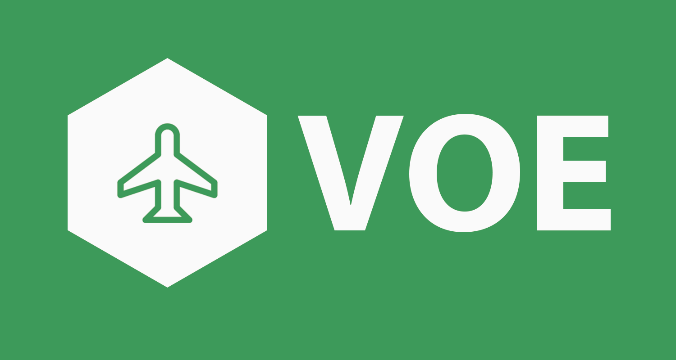 COMPROVANTE DE TREINAMENTO EM SERVIÇO Nº ______Na data de __/__/____, o mecânico Sr. _________________________, trabalhou com ___________________________________________________________________________________________________________________________________________________________________, em cumprimento ao(s) item(ns) _______________ da Ordem de Serviço VOE Nº VVV/20ZZ, sob minha supervisão e com intuito de cumprir parte do treinamento previsto pela VOE. NOME DO SUPERVISORNOME DO SUPERVISIONADOASSINATURA DO SUPERVISORASSINATURA DO SUPERVISIONADODATA:CIDADE (UF):RAZÃO SOCIAL DA ORGANIZAÇÃO DE MANUTENÇÃO:Nº COM: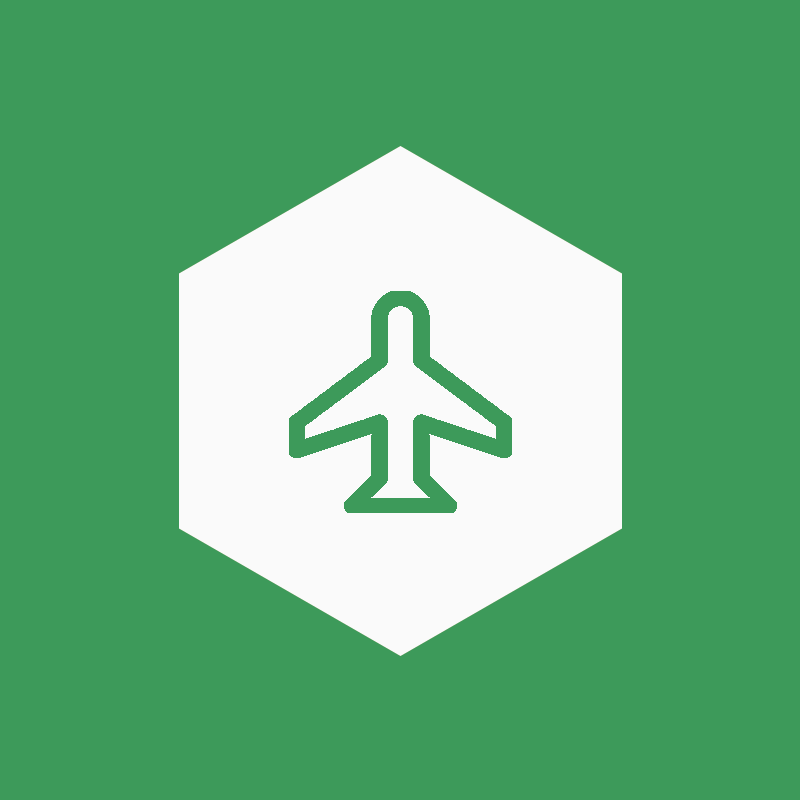 Certifico que o aluno _______________________________________ cumpriu com êxito o treinamento _______________ para a função de ______________________, no dia ___ de __________ de _______. Assim, declaro que o aluno está apto a designar a função pretendida.__________________________________Diretor de Manutenção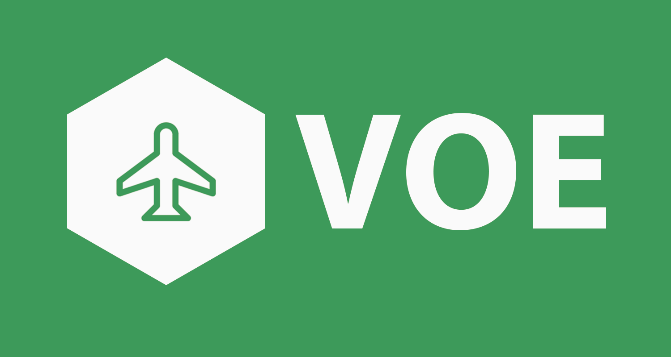 CERTIFICADO DE CONCLUSÃO DE TREINAMENTO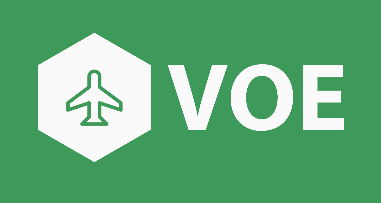 REGISTRO DE TREINAMENTO VOE Nº_______REGISTRO DE TREINAMENTO VOE Nº_______REGISTRO DE TREINAMENTO VOE Nº_______REGISTRO DE TREINAMENTO VOE Nº_______REGISTRO DE TREINAMENTO VOE Nº_______REGISTRO DE TREINAMENTO VOE Nº_______TEMATEMATEMATEMALOCALLOCALINSTRUTORINSTRUTORINSTRUTORCARGA HORÁRIADATADATAHORÁRIOHORÁRIONOME COMPLETONOME COMPLETOCARGOCARGOASSINATURA12345678InstrutorInstrutorInstrutorInstrutorInstrutorInstrutorNOMENOMENOMENOMELOCALLOCALASSINATURAASSINATURAASSINATURAASSINATURADATA:DATA:ComentáriosComentáriosComentáriosComentáriosComentáriosComentários_________________________________Diretor de Manutenção_________________________________Diretor de Manutenção_________________________________Diretor de Manutenção_________________________________Diretor de Manutenção_________________________________Diretor de Manutenção_________________________________Diretor de ManutençãoDESIGNAÇÃO DE INSTRUTOR DE TREINAMENTO EM MANUTENÇÃO PARA _______________________O Diretor de Manutenção _______________________________________, representando a VOE, designa o Sr. _____________________________________, nº de Licença _________________, à função de Instrutor, para ministrar treinamentos de ____________________________, de acordo com a Estruturação Curricular do programa de treinamento de manutenção da VOE aceito pela ANAC.ASSINATURA DO DIR. DE MANUTENÇÃOASSINATURA DO INSTRUTORCREA/ CANACCREA/ CANACCIDADE (UF)DATA